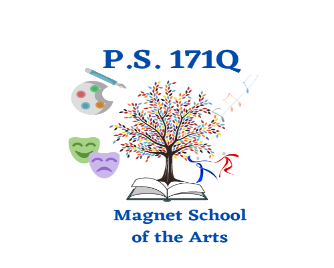 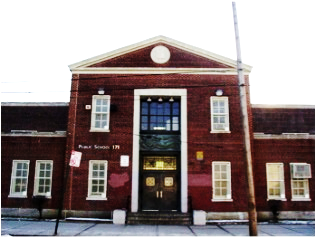 Laura Kavourias, Principallkavour@schools.nyc.govDr. Kevin Arnold, Assistant PrincipalKarnold2@schools.nyc.gov Dezorrie Reyes, Parent Coordinator                                				Polina Turner, Guidance CounselorDreyes10@schools.nyc.gov                                                                                          pturner7@schools.nyc.gov                       	    Staff Directory-Emails3K1	3K 137				Loria Lee llee48@schools.nyc.gov 3K2     3K 122				Diana Diamantis ddiamantis@schools.nyc.gov 001	Pre-K 138			Colleen Cassidy ccassidy6@schools.nyc.gov 002	Pre-K 139 			Melissa Gallagher mgallagher15@schools.nyc.gov 003	Pre-K 140 ICT		Janice Isaacs-Simon jisaacssimon@schools.nyc.gov and Laura Santiago lsantiago15@schools.nyc.gov 011	K-118	ENL			Mei Mui mmui2@schools.nyc.gov 012	K-120 				Cindy Pliska cpliska@schools.nyc.gov 			013	K-111 ICT			Joseph Guasto jguasto@schools.nyc.gov   Brianna Carrion bcarrion@schools.nyc.gov 101	1-205				Carolyn Reams creams@schools.nyc.gov 102	1-202				Angela Palandro apalandro@schools.nyc.gov 103	1-200 ENL/ICT		Lisa Lewis lhodza@schools.nyc.gov  Michele Vertuccio mvertuccio@schools.nyc.gov 201	2-201				Katerina Gadzic kkokotosgadzic@schools.nyc.gov 202     	2-239	 			Pop Merselle Manos pmanos2@schools.nyc.gov 203     	2-243	ENL/ICT		Helen Papadatos hpapadatos@schools.nyc.gov   Denise Profetto dprofetto@schools.nyc.gov 301	3-341				Helen Tsillis htsilli@schools.nyc.gov 302	3-238	ICT/ENL		Sheila Sommers ssommers@schools.nyc.gov Christina Rubbino crubbino@schools.nyc.gov 303     	3-339	ICT			Jill Locurcio jlocurc@schools.nyc.gov Aimee Pomerantz apomerantz2@schools.nyc.gov 401	4-311  				Victoria Romano vromano8@schools.nyc.gov 403	4-305 ENL/ICT	           	Eleana Piyis epiyis@schools.nyc.gov Amanda Zampelli azampelli@schools.nyc.gov 502	5-301 ICT			Mitchell Katz mkatz6@schools.nyc.gov Alyssa Goldinger agoldinger@schools.nyc.gov 503	5-303 ENL/ICT		Anthony Mangone amangone@schools.nyc.gov Alyssa Verdino averdino2@schools.nyc.gov 901	K/1-203			Claudine Morgan cmorgan20@schools.nyc.gov 902	2/3-340			Tina Zafonte tzafonte@schools.nyc.gov 903	4/5-300			Chloe Silver ccherne@schools.nyc.gov Art 					Lisa Aprea laprea@schools.nyc.gov Dance					Claudia Messina cmessina5@schools.nyc.gov Library/Technology			Kelly Kielar kkielar@schools.nyc.gov Music					Vincent Scialla vscialla@schools.nyc.gov Physical Education			Anthony Salerno asalerno5@schools.nyc.gov Science/Hydro Lab			Fred Salamone fsalamone5@schools.nyc.gov ESL Gr. 3,4				Anna Kruler akruler@schools.nyc.gov Literacy Coach – 			Alex Lunz alunz@schools.nyc.gov SBST – 				Tahli Fink tfink3@schools.nyc.gov 					Sonia Rodriguez srodriguez66@schools.nyc.gov 					Teresa Barrett tbarrett@schools.nyc.gov 					Rasha Nagy rnagy@schools.nyc.gov Related Service Providers – 	Philippe Bourgoing, O.T. pbourgoing@schools.nyc.gov 					Arti Dave, P.T. adave@schools.nyc.gov 					Michelle Mirra, Speech mmirra2@schools.nyc.gov 					Cassidy Ris, Speech	cduggan7@schools.nyc.gov Para-ProfessionalsSonia Cravero  - K/1-203 scravero@schools.nyc.gov Joanna Rafailidis  - 4/5- 300 jrafailidis@schools.nyc.gov Sangita Majumda  3K – 122 smajumdar@schools.nyc.gov Catherine Encarnacion – 2/3 – 340 cencarnacion@schools.nyc.gov Fizza Shakeel – PK-140 fshakeel@schools.nyc.gov Aishah Muhammad – K/1-203 (1 to 1) AMuhammad11@schools.nyc.gov Cristina Brevetti – PK-140 cbrevetti@schools.nyc.gov Leah Gelzer - PK-139 lgelzer@schools.nyc.gov Yomarys Alvarez – PK-138 yalvarez4@schools.nyc.gov Elaine Long – K/1-203 & K-111 (1 to 1) elong@schools.nyc.gov 